IEEE P802.11
Wireless LANsDiscussion on CID 1735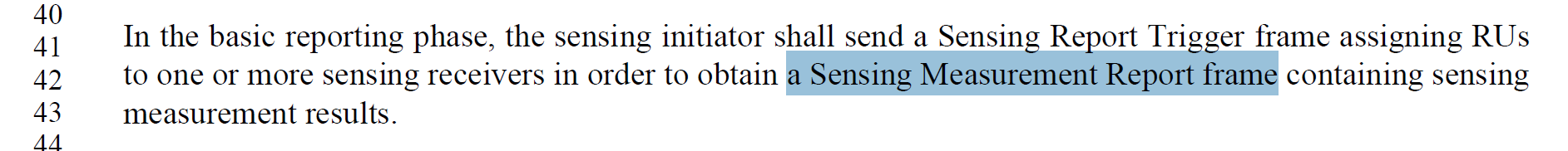 Discussion on 1739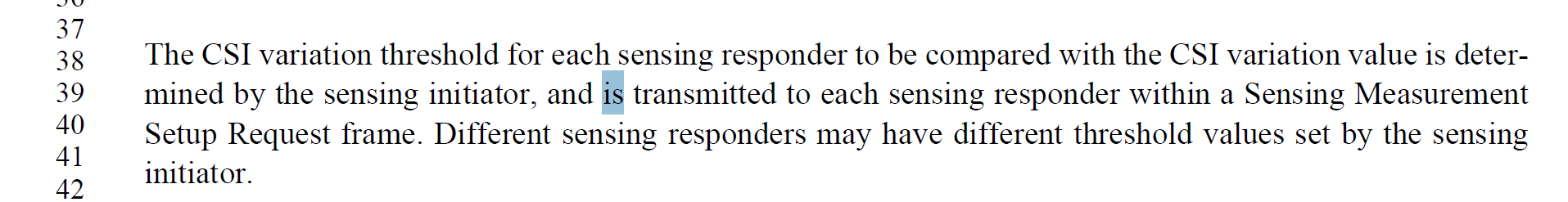 TGbf editor: please make the following change in subclause 11.55.1.5.2.6.2, P183L39The CSI variation threshold for each sensing responder to be compared with the CSI variation value is determined by the sensing initiator, and transmitted to each sensing responder within a Sensing Measurement Setup Request frame.SP: Do you agree to incorporate the changes proposed in IEEE 802.11-23/0648r0 to the latest 11bf draft for the following CIDs:  1735 1739 ?Resolutions for CID1735&1739 in LB272 Resolutions for CID1735&1739 in LB272 Resolutions for CID1735&1739 in LB272 Resolutions for CID1735&1739 in LB272 Resolutions for CID1735&1739 in LB272 Date:  2023-04-14Date:  2023-04-14Date:  2023-04-14Date:  2023-04-14Date:  2023-04-14Author(s):Author(s):Author(s):Author(s):Author(s):NameAffiliationAddressPhoneemailXiandong DongXiaomi dongxiandong@xiaomi.comCIDClausePageCommentProposed changeresolution173511.55.1.5.2.6.1183.42Change the text "a Sensing Measurement Report frame" to "Sensing Measurement Report frame(s)As per commentAccepted 173911.55.1.5.2.6.2184.39Change the word "is" to 'shall'As per commentSince it is normativeRevised Agree in principle with the commenter and the changes are applied according to CID1739Gbf editor to make the changes shown in IEEE 802.11-23/0648r0 under all headings that include CID1739